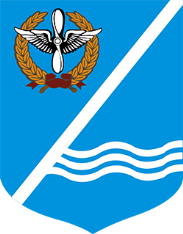 Совет Качинского муниципального округа города СевастополяРЕШЕНИЕ  № 52/18714 декабря 2020 года                                                                                                                                    пгт КачаОб утверждении отчета об исполнении бюджета внутригородского муниципального образования города Севастополя Качинский муниципальный округ за 9 месяцев 2020 годаВ соответствии с п. 5 ст. 264.2 Бюджетного кодекса Российской Федерации, ст. 28 Федерального Закона от 16.10.2003 № 131-ФЗ «Об общих принципах организации местного самоуправления в Российской Федерации», Уставом Качинского муниципального округа, руководствуясь Положением о бюджетном процессе во внутригородском муниципальном образовании города Севастополя Качинский муниципальный округ, утвержденным решением Совета Качинского муниципального округа от 02.07.2015г. № 20, Совет Качинского муниципального округаРЕШИЛ:1. Утвердить отчет об исполнении бюджета внутригородского муниципального образования города Севастополя Качинский муниципальный округ за 9 месяцев 2020 года:1.1. По доходам бюджета внутригородского муниципального образования города Севастополя Качинский муниципальный округ. (Приложение 1);1.2. По расходам бюджета внутригородского муниципального образования города Севастополя Качинский муниципальный округ. (Приложение 2);1.3. По источникам финансирования дефицита бюджета внутригородского муниципального образования города Севастополя Качинский муниципальный округ. (Приложение 3);2. Обнародовать настоящее Решение путем размещения его полного текста на информационном стенде Качинского муниципального округа для официальной информации по адресу: 299804, г. Севастополь, пгт Кача, ул. Нестерова,5 и на сайте Качинского муниципального округа. 3.  Решение вступает в силу с момента обнародования. 4. Контроль за исполнением настоящего решения возложить на Главу ВМО Качинский МО, исполняющего полномочия председателя Совета, Главу местной администрации Герасим Н.М.ПРИЛОЖЕНИЕ 2
к решению Совета Качинского муниципального округа от 14 декабря 2020 г. № 52/187 "Об утверждении отчета об исполнении бюджета внутригородского муниципального образования города Севастополя Качинский муниципальный округ за 9 месяцев 2020 годаПРИЛОЖЕНИЕ 3
к решению Совета Качинского муниципального округа от 14 декабря 2020 г. № 52/187 "Об утверждении отчета об исполнении бюджета внутригородского муниципального образования города Севастополя Качинский муниципальный округ за 9 месяцев 2020 годаII созыв LII сессия2016 - 2021 гг.Глава ВМО Качинский МО, исполняющий полномочия председателя Совета,Глава местной администрацииН.М. ГерасимПРИЛОЖЕНИЕ 1
к решению Совета Качинского муниципального округа от 14 декабря 2020 г. № 52/187 "Об утверждении отчета об исполнении бюджета внутригородского муниципального образования города Севастополя Качинский муниципальный округ за 9 месяцев 2020 годаПРИЛОЖЕНИЕ 1
к решению Совета Качинского муниципального округа от 14 декабря 2020 г. № 52/187 "Об утверждении отчета об исполнении бюджета внутригородского муниципального образования города Севастополя Качинский муниципальный округ за 9 месяцев 2020 годаПРИЛОЖЕНИЕ 1
к решению Совета Качинского муниципального округа от 14 декабря 2020 г. № 52/187 "Об утверждении отчета об исполнении бюджета внутригородского муниципального образования города Севастополя Качинский муниципальный округ за 9 месяцев 2020 годаПРИЛОЖЕНИЕ 1
к решению Совета Качинского муниципального округа от 14 декабря 2020 г. № 52/187 "Об утверждении отчета об исполнении бюджета внутригородского муниципального образования города Севастополя Качинский муниципальный округ за 9 месяцев 2020 годаПРИЛОЖЕНИЕ 1
к решению Совета Качинского муниципального округа от 14 декабря 2020 г. № 52/187 "Об утверждении отчета об исполнении бюджета внутригородского муниципального образования города Севастополя Качинский муниципальный округ за 9 месяцев 2020 годаПРИЛОЖЕНИЕ 1
к решению Совета Качинского муниципального округа от 14 декабря 2020 г. № 52/187 "Об утверждении отчета об исполнении бюджета внутригородского муниципального образования города Севастополя Качинский муниципальный округ за 9 месяцев 2020 годаПРИЛОЖЕНИЕ 1
к решению Совета Качинского муниципального округа от 14 декабря 2020 г. № 52/187 "Об утверждении отчета об исполнении бюджета внутригородского муниципального образования города Севастополя Качинский муниципальный округ за 9 месяцев 2020 годаПРИЛОЖЕНИЕ 1
к решению Совета Качинского муниципального округа от 14 декабря 2020 г. № 52/187 "Об утверждении отчета об исполнении бюджета внутригородского муниципального образования города Севастополя Качинский муниципальный округ за 9 месяцев 2020 годаОТЧЕТ ОБ ИСПОЛНЕНИИ БЮДЖЕТАОТЧЕТ ОБ ИСПОЛНЕНИИ БЮДЖЕТАОТЧЕТ ОБ ИСПОЛНЕНИИ БЮДЖЕТАОТЧЕТ ОБ ИСПОЛНЕНИИ БЮДЖЕТАОТЧЕТ ОБ ИСПОЛНЕНИИ БЮДЖЕТАОТЧЕТ ОБ ИСПОЛНЕНИИ БЮДЖЕТАОТЧЕТ ОБ ИСПОЛНЕНИИ БЮДЖЕТАОТЧЕТ ОБ ИСПОЛНЕНИИ БЮДЖЕТАКОДЫКОДЫФорма по ОКУДФорма по ОКУД05031170503117на 1 октября 2020 г.на 1 октября 2020 г.на 1 октября 2020 г.ДатаДата01.10.202001.10.2020по ОКПОпо ОКПО0039540600395406Наименование
финансового органаМестная администрация Качинского муниципального округаМестная администрация Качинского муниципального округаМестная администрация Качинского муниципального округаГлава по БКГлава по БК950950Наименование публично-правового образованияБюджет Качинского МОБюджет Качинского МОБюджет Качинского МОпо ОКТМОпо ОКТМО6732000067320000Периодичность:месячная, квартальная, годоваямесячная, квартальная, годоваямесячная, квартальная, годоваяЕдиница измерения:руб.руб.руб.3833831. Доходы бюджета1. Доходы бюджета1. Доходы бюджета1. Доходы бюджета1. Доходы бюджета1. Доходы бюджета1. Доходы бюджета1. Доходы бюджетаНаименование показателяКод строкиКод дохода по бюджетной классификацииУтвержденные бюджетные назначенияИсполненоИсполнено% исполнения% исполнения12345566Доходы бюджета - всего010X46 960 000,0019 709 391,5819 709 391,5841,9741,97в том числе:НАЛОГОВЫЕ И НЕНАЛОГОВЫЕ ДОХОДЫ010000 100000000000000002 129 000,001 442 118,621 442 118,6267,7467,74НАЛОГИ НА ПРИБЫЛЬ, ДОХОДЫ010000 10100000000000000456 000,00285 275,19285 275,1962,5662,56Налог на доходы физических лиц010000 10102000010000110456 000,00285 275,19285 275,19Налог на доходы физических лиц с доходов, источником которых является налоговый агент, за исключением доходов, в отношении которых исчисление и уплата налога осуществляются в соответствии со статьями 227, 227.1 и 228 Налогового кодекса Российской Федерации010000 10102010010000110451 000,00282 822,32282 822,3262,7162,71Налог на доходы физических лиц с доходов, источником которых является налоговый агент, за исключением доходов, в отношении которых исчисление и уплата налога осуществляются в соответствии со статьями 227, 227.1 и 228 Налогового кодекса Российской Федерации (сумма платежа (перерасчеты, недоимка и задолженность по соответствующему платежу, в том числе по отмененному)010182 10102010011000110451 000,00282 804,11282 804,11Налог на доходы физических лиц с доходов, источником которых является налоговый агент, за исключением доходов, в отношении которых исчисление и уплата налога осуществляются в соответствии со статьями 227, 227.1 и 228 Налогового кодекса Российской Федерации (пени по соответствующему платежу)010182 101020100121001100,0018,2818,28Налог на доходы физических лиц с доходов, источником которых является налоговый агент, за исключением доходов, в отношении которых исчисление и уплата налога осуществляются в соответствии со статьями 227, 227.1 и 228 Налогового кодекса Российской Федерации (прочие поступления)010182 101020100140001100,00-0,07-0,07Налог на доходы физических лиц с доходов, полученных от осуществления деятельности физическими лицами, зарегистрированными в качестве индивидуальных предпринимателей, нотариусов, занимающихся частной практикой, адвокатов, учредивших адвокатские кабинеты, и других лиц, занимающихся частной практикой в соответствии со статьей 227 Налогового кодекса Российской Федерации010000 101020200100001101 000,00414,67414,6741,4741,47Налог на доходы физических лиц с доходов, полученных от осуществления деятельности физическими лицами, зарегистрированными в качестве индивидуальных предпринимателей, нотариусов, занимающихся частной практикой, адвокатов, учредивших адвокатские кабинеты, и других лиц, занимающихся частной практикой в соответствии со статьей 227 Налогового кодекса Российской Федерации (сумма платежа (перерасчеты, недоимка и задолженность по соответствующему платежу, в том числе по отмененному)010182 101020200110001101 000,00413,17413,17Налог на доходы физических лиц с доходов, полученных от осуществления деятельности физическими лицами, зарегистрированными в качестве индивидуальных предпринимателей, нотариусов, занимающихся частной практикой, адвокатов, учредивших адвокатские кабинеты, и других лиц, занимающихся частной практикой в соответствии со статьей 227 Налогового кодекса Российской Федерации (суммы денежных взысканий (штрафов) по соответствующему платежу согласно законодательству Российской Федерации)010182 101020200130001100,001,501,50Налог на доходы физических лиц с доходов, полученных физическими лицами в соответствии со статьей 228 Налогового кодекса Российской Федерации010000 101020300100001103 000,001 964,671 964,6765,4965,49Налог на доходы физических лиц с доходов, полученных физическими лицами в соответствии со статьей 227 Налогового кодекса Российской Федерации (сумма платежа (перерасчеты, недоимка и задолженность по соответствующему платежу, в том числе по отмененному)010182 101020300110001103 000,001 947,541 947,54Налог на доходы физических лиц с доходов, полученных физическими лицами в соответствии со статьей 227 Налогового кодекса Российской Федерации (пени по соответствующему платежу)010182 101020300121001100,0012,3012,30Налог на доходы физических лиц с доходов, полученных физическими лицами в соответствии со статьей 228 Налогового кодекса Российской Федерации (суммы денежных взысканий (штрафов) по соответствующему платежу согласно законодательству Российской Федерации)010182 101020300130001100,004,834,83Налог на доходы физических лиц в виде фиксированных авансовых платежей с доходов, полученных физическими лицами, являющимися иностранными гражданами, осуществляющими трудовую деятельность по найму на основании патента в соответствии со статьей 227.1 Налогового кодекса Российской Федерации010000 101020400100001101 000,0073,5373,537,357,35Налог на доходы физических лиц в виде фиксированных авансовых платежей с доходов, полученных физическими лицами, являющимися иностранными гражданами, осуществляющими трудовую деятельность по найму на основании патента в соответствии со статьей 227.1 Налогового кодекса Российской Федерации (сумма платежа (перерасчеты, недоимка и задолженность по соответствующему платежу, в том числе по отмененному)010182 101020400110001101 000,0073,5373,53НАЛОГИ НА СОВОКУПНЫЙ ДОХОД010000 105000000000000001 673 000,001 029 601,911 029 601,9161,5461,54Налог, взимаемый в связи с применением патентной системы налогообложения010000 105040000200001101 673 000,001 029 601,911 029 601,91Налог, взимаемый в связи с применением патентной системы налогообложения, зачисляемый в бюджеты городов федерального значения010000 105040300200001101 673 000,001 029 601,911 029 601,91Налог, взимаемый в связи с применением патентной системы налогообложения, зачисляемый в бюджеты городов федерального значения (сумма платежа (перерасчеты, недоимка и задолженность по соответствующему платежу, в том числе по отмененному)010182 105040300210001101 673 000,001 018 108,291 018 108,29Налог, взимаемый в связи с применением патентной системы налогообложения, зачисляемый в бюджеты городов федерального значения (пени по соответствующему платежу)010182 105040300221001100,0011 493,6211 493,62ШТРАФЫ, САНКЦИИ, ВОЗМЕЩЕНИЕ УЩЕРБА010000 116000000000000000,00115 011,43115 011,43Административные штрафы, установленные законами субъектов Российской Федерации об административных правонарушениях010000 116020000200001400,0031 571,4231 571,42Административные штрафы, установленные законами субъектов Российской Федерации об административных правонарушениях, за нарушение законов и иных нормативных правовых актов субъектов Российской Федерации010000 116020100200001400,0031 571,4231 571,42Административные штрафы, установленные законами субъектов Российской Федерации об административных правонарушениях, за нарушение законов и иных нормативных правовых актов субъектов Российской Федерации (зачисляемые в бюджеты внутригородских муниципальных образований)010950 116020100200011400,0031 571,4231 571,42Штрафы, неустойки, пени, уплаченные в соответствии с законом или договором в случае неисполнения или ненадлежащего исполнения обязательств перед государственным (муниципальным) органом, органом управления государственным внебюджетным фондом, казенным учреждением, Центральным банком Российской Федерации, иной организацией, действующей от имени Российской Федерации010000 116070000100001400,0087 440,0187 440,01Штрафы, неустойки, пени, уплаченные в случае просрочки исполнения поставщиком (подрядчиком, исполнителем) обязательств, предусмотренных государственным (муниципальным) контрактом010000 116070100000001400,008 776,308 776,30Штрафы, неустойки, пени, уплаченные в случае просрочки исполнения поставщиком (подрядчиком, исполнителем) обязательств, предусмотренных муниципальным контрактом, заключенным муниципальным органом, казенным учреждением внутригородского муниципального образования города федерального значения (муниципальным)010950 116070100300001400,008 776,308 776,30Иные штрафы, неустойки, пени, уплаченные в соответствии с законом или договором в случае неисполнения или ненадлежащего исполнения обязательств перед государственным (муниципальным) органом, казенным учреждением, Центральным банком Российской Федерации, государственной корпорацией010000 116070900000001400,0078 663,7178 663,71Иные штрафы, неустойки, пени, уплаченные в соответствии с законом или договором в случае неисполнения или ненадлежащего исполнения обязательств перед муниципальным органом, (муниципальным казенным учреждением) внутригородского муниципального образования города федерального значения010950 116070900300001400,0078 663,7178 663,71Платежи в целях возмещения причиненного ущерба (убытков)010000 116100000000001400,00-4 000,00-4 000,00Доходы от денежных взысканий (штрафов), поступающие в счет погашения задолженности, образовавшейся до 1 января 2020 года, подлежащие зачислению в бюджеты бюджетной системы Российской Федерации по нормативам, действовавшим в 2019 году010000 116101200000001400,00-4 000,00-4 000,00Доходы от денежных взысканий (штрафов), поступающие в счет погашения задолженности, образовавшейся до 1 января 2020 года, подлежащие зачислению в бюджет муниципального образования по нормативам, действовавшим в 2019 году010000 116101230100001400,00-4 000,00-4 000,00Доходы от денежных взысканий (штрафов), поступающие в счет погашения задолженности, образовавшейся до 1 января 2020 года, подлежащие зачислению в бюджет муниципального образования по нормативам, действовавшим в 2019 году (доходы бюджетов внутригородских муниципальных образований городов федерального значения за исключением доходов, направляемых на формирование муниципального дорожного фонда, а также иных платежей в случае принятия решения финансовым органом муниципального образования о раздельном учете задолженности)010048 116101230100311400,00-4 000,00-4 000,00ПРОЧИЕ НЕНАЛОГОВЫЕ ДОХОДЫ010000 117000000000000000,0012 230,0912 230,09Невыясненные поступления010000 117010000000001800,0012 230,0912 230,09Невыясненные поступления, зачисляемые в бюджеты внутригородских муниципальных образований городов федерального значения010950 117010300300001800,0012 230,0912 230,09БЕЗВОЗМЕЗДНЫЕ ПОСТУПЛЕНИЯ010000 2000000000000000044 831 000,0018 267 272,9618 267 272,9640,7540,75БЕЗВОЗМЕЗДНЫЕ ПОСТУПЛЕНИЯ ОТ ДРУГИХ БЮДЖЕТОВ БЮДЖЕТНОЙ СИСТЕМЫ РОССИЙСКОЙ ФЕДЕРАЦИИ010000 2020000000000000044 831 000,0018 267 272,9618 267 272,96Дотации бюджетам бюджетной системы Российской Федерации010000 202100000000001509 159 700,006 869 700,006 869 700,0075,0075,00Дотации на выравнивание бюджетной обеспеченности010000 202150010000001509 159 700,006 869 700,006 869 700,00Дотации бюджетам внутригородских муниципальных образований городов федерального значения на выравнивание бюджетной обеспеченности из бюджета субъекта Российской Федерации010950 202150010300001509 159 700,006 869 700,006 869 700,00Субвенции бюджетам бюджетной системы Российской Федерации010000 2023000000000015035 671 300,0011 397 572,9611 397 572,9631,9531,95Субвенции местным бюджетам на выполнение передаваемых полномочий субъектов Российской Федерации010000 2023002400000015035 671 300,0011 397 572,9611 397 572,96Субвенции бюджетам внутригородских муниципальных образований городов федерального значения на выполнение передаваемых полномочий субъектов Российской Федерации010950 2023002403000015035 671 300,0011 397 572,9611 397 572,962. Расходы бюджета2. Расходы бюджета2. Расходы бюджета2. Расходы бюджета2. Расходы бюджета2. Расходы бюджетаНаименование показателяКод строкиКод расхода по бюджетной классификацииУтвержденные бюджетные назначенияИсполнено% исполнения123456Расходы бюджета - всего200X46 960 000,0019 048 952,5240,56в том числе:ОБЩЕГОСУДАРСТВЕННЫЕ ВОПРОСЫ200000 0100 0000000000 00012 569 500,008 518 667,21Функционирование высшего должностного лица субъекта Российской Федерации и муниципального образования200000 0102 0000000000 0001 637 000,001 046 215,2563,91Функционирование высшего должностного лица муниципального образования200000 0102 7100000000 0001 637 000,001 046 215,25Функционирование высшего должностного лица муниципального образования200000 0102 71Б0000000 0001 637 000,001 046 215,25Глава муниципального образования200000 0102 71Б0071010 0001 637 000,001 046 215,25Расходы на выплаты персоналу в целях обеспечения выполнения функций государственными (муниципальными) органами, казенными учреждениями, органами управления государственными внебюджетными фондами200000 0102 71Б0071010 1001 637 000,001 046 215,25Расходы на выплаты персоналу государственных (муниципальных) органов200000 0102 71Б0071010 1201 637 000,001 046 215,25Фонд оплаты труда государственных (муниципальных) органов200950 0102 71Б0071010 1211 103 700,00804 472,5572,89Иные выплаты персоналу государственных (муниципальных) органов, за исключением фонда оплаты труда200950 0102 71Б0071010 122200 000,000,000,00Взносы по обязательному социальному страхованию на выплаты денежного содержания и иные выплаты работникам государственных (муниципальных) органов200950 0102 71Б0071010 129333 300,00241 742,7072,53Функционирование Правительства Российской Федерации, высших исполнительных органов государственной власти субъектов Российской Федерации, местных администраций200000 0104 0000000000 00010 510 200,007 148 414,42Муниципальная программа «Благоустройство территории внутригородского муниципального образования города Севастополя Качинский муниципальный округ"200000 0104 3300000000 0002 558 400,001 648 394,3564,43Обеспечение деятельности муниципальных служащих органов местного самоуправления внутригодского муниципального образования, обеспечивающих выполнение мероприятий в сфере благоустройства на территории внутригородского муниципального образования за счет средств бюджета города Севастополя200000 0104 3310000000 0002 558 400,001 648 394,35Расходы на обеспечение деятельности муниципальных служащих местной администрации внутригородского муниципального образования города Севастополя Качинский муниуипальный округ, исполняющих переданные отдельные государственные полномочия в сфере благоустройства, за счет средств субвенции из бюджета города Севастополя200000 0104 3310071941 0002 558 400,001 648 394,35Расходы на выплаты персоналу в целях обеспечения выполнения функций государственными (муниципальными) органами, казенными учреждениями, органами управления государственными внебюджетными фондами200000 0104 3310071941 1002 084 100,001 457 526,09Расходы на выплаты персоналу государственных (муниципальных) органов200000 0104 3310071941 1202 084 100,001 457 526,09Фонд оплаты труда государственных (муниципальных) органов200950 0104 3310071941 1211 600 700,001 121 260,3170,05Взносы по обязательному социальному страхованию на выплаты денежного содержания и иные выплаты работникам государственных (муниципальных) органов200950 0104 3310071941 129483 400,00336 265,7869,56Закупка товаров, работ и услуг для обеспечения государственных (муниципальных) нужд200000 0104 3310071941 200474 300,00190 868,2640,24Иные закупки товаров, работ и услуг для обеспечения государственных (муниципальных) нужд200000 0104 3310071941 240474 300,00190 868,26Прочая закупка товаров, работ и услуг200950 0104 3310071941 244474 300,00190 868,26Функционирование исполнительно-распорядительного органа внутригородского муниципального образования (местной администрации)200000 0104 7300000000 0007 951 800,005 500 020,0769,17Обеспечение функционирования исполнительно-распорядительного органа внутригородского муниципального образования (местной администрации)200000 0104 73Б0000000 0007 951 800,005 500 020,07Обеспечение деятельности местной администрации внутригородского муниципального образования для решения вопросов местного значения.200000 0104 73Б0071010 0007 951 800,005 500 020,07Расходы на выплаты персоналу в целях обеспечения выполнения функций государственными (муниципальными) органами, казенными учреждениями, органами управления государственными внебюджетными фондами200000 0104 73Б0071010 1007 161 800,005 051 488,33Расходы на выплаты персоналу государственных (муниципальных) органов200000 0104 73Б0071010 1207 161 800,005 051 488,33Фонд оплаты труда государственных (муниципальных) органов200950 0104 73Б0071010 1215 500 600,003 889 544,6470,71Взносы по обязательному социальному страхованию на выплаты денежного содержания и иные выплаты работникам государственных (муниципальных) органов200950 0104 73Б0071010 1291 661 200,001 161 943,6969,95Закупка товаров, работ и услуг для обеспечения государственных (муниципальных) нужд200000 0104 73Б0071010 200770 000,00448 105,7458,20Иные закупки товаров, работ и услуг для обеспечения государственных (муниципальных) нужд200000 0104 73Б0071010 240770 000,00448 105,74Прочая закупка товаров, работ и услуг200950 0104 73Б0071010 244770 000,00448 105,74Иные бюджетные ассигнования200000 0104 73Б0071010 80020 000,00426,002,13Уплата налогов, сборов и иных платежей200000 0104 73Б0071010 85020 000,00426,00Уплата налога на имущество организаций и земельного налога200950 0104 73Б0071010 85110 000,000,00Уплата прочих налогов, сборов200950 0104 73Б0071010 8521 000,00326,00Уплата иных платежей200950 0104 73Б0071010 8539 000,00100,00Резервные фонды200000 0111 0000000000 0005 000,000,00Резервный фонд, предусмотренный в бюджете внутригородского муниципального образования200000 0111 7400000000 0005 000,000,00Резервный фонд местной администрации200000 0111 74Б0000000 0005 000,000,00Резервный фонд, предусмотренный в бюджете внутригородского муниципального образования200000 0111 74Б0071010 0005 000,000,00Иные бюджетные ассигнования200000 0111 74Б0071010 8005 000,000,00Резервные средства200950 0111 74Б0071010 8705 000,000,00Другие общегосударственные вопросы200000 0113 0000000000 000417 300,00324 037,5477,65Муниципальная программа "Управление и содержание муниципального имущества внутригородского муниципального образования Качинский муниципальный округ"200000 0113 3400000000 000200 000,00172 729,5486,36Управление и содержание муниципального имущества внутригородского муниципального образования Качинский муниципальный округ200000 0113 3410000000 000200 000,00172 729,54Реализация мероприятий, направленных на управление и содержание муниципального имущества внутригородского муниципального образования Качинский муниципальный округ200000 0113 3410072010 000200 000,00172 729,54Закупка товаров, работ и услуг для обеспечения государственных (муниципальных) нужд200000 0113 3410072010 200200 000,00172 729,54Иные закупки товаров, работ и услуг для обеспечения государственных (муниципальных) нужд200000 0113 3410072010 240200 000,00172 729,54Прочая закупка товаров, работ и услуг200950 0113 3410072010 244200 000,00172 729,54Ведение похозяйственных книг в целях учета личных подсобных хозяйств, предоставление выписок из них на территории внутригородского муниципального образования Качинский муниципальный округ200000 0113 7500000000 000217 300,00151 308,0069,63Расходы на отдельное государственное полномочие по ведению похозяйственных книг в целях учета личных подсобных хозяйств, предоставлению выписок из них на территории внутригородского муниципального образования за счет средств субвенции из бюджета города Севастополя200000 0113 75Б0000000 000217 300,00151 308,00Расходы на отдельное государственное полномочие по ведению похозяйственных книг в целях учета личных подсобных хозяйств, предоставлению выписок из них на территории внутригородского муниципального образования за счет средств субвенции из бюджета города Севастополя200000 0113 75Б0074941 000217 300,00151 308,00Закупка товаров, работ и услуг для обеспечения государственных (муниципальных) нужд200000 0113 75Б0074941 200217 300,00151 308,00Иные закупки товаров, работ и услуг для обеспечения государственных (муниципальных) нужд200000 0113 75Б0074941 240217 300,00151 308,00Прочая закупка товаров, работ и услуг200950 0113 75Б0074941 244217 300,00151 308,00НАЦИОНАЛЬНАЯ БЕЗОПАСНОСТЬ И ПРАВООХРАНИТЕЛЬНАЯ ДЕЯТЕЛЬНОСТЬ200000 0300 0000000000 000134 900,0016 000,0011,86Другие вопросы в области национальной безопасности и правоохранительной деятельности200000 0314 0000000000 000134 900,0016 000,00Муниципальная программа "Участие в профилактике терроризма и экстремизма, а также минимизации и ликвидации последствий проявления терроризма и экстремизма на территории внутригородского муниципального образования города Севастополя Качинского муниципального округа"200000 0314 3200000000 000134 900,0016 000,00Профилактика терроризма и экстремизма200000 0314 3210000000 000134 900,0016 000,00Реализация мероприятий, направленных на профилактику терроризма, экстремизма, минимализацию и ликвидацию последствий проявления терроризма и экстремизмана территории муниципального образования200000 0314 3210072010 000134 900,0016 000,00Закупка товаров, работ и услуг для обеспечения государственных (муниципальных) нужд200000 0314 3210072010 200134 900,0016 000,00Иные закупки товаров, работ и услуг для обеспечения государственных (муниципальных) нужд200000 0314 3210072010 240134 900,0016 000,00Прочая закупка товаров, работ и услуг200950 0314 3210072010 244134 900,0016 000,00ЖИЛИЩНО-КОММУНАЛЬНОЕ ХОЗЯЙСТВО200000 0500 0000000000 00032 895 600,009 597 870,6129,18Благоустройство200000 0503 0000000000 00032 895 600,009 597 870,61Муниципальная программа «Благоустройство территории внутригородского муниципального образования города Севастополя Качинский муниципальный округ"200000 0503 3300000000 00032 895 600,009 597 870,61Мероприятия, направленные на санитарную очистку территории внутригородского муниципального образования200000 0503 3300200000 0002 644 800,001 180 084,3244,62Расходы на отдельное государственное полномочие по реализации мероприятий по санитарной очистке территории внутригородского муниципального образования за счет средств субвенции из бюджета города Севастополя200000 0503 3300271941 0002 644 800,001 180 084,32Закупка товаров, работ и услуг для обеспечения государственных (муниципальных) нужд200000 0503 3300271941 2002 644 800,001 180 084,32Иные закупки товаров, работ и услуг для обеспечения государственных (муниципальных) нужд200000 0503 3300271941 2402 644 800,001 180 084,32Прочая закупка товаров, работ и услуг200950 0503 3300271941 2442 644 800,001 180 084,32Мероприятия, направленные на удаление твердых коммунальных отходов, в том числе с мест несанкционированных и бесхозных свалок, и по их транспортировке для утилизации200000 0503 3300300000 000360 300,00117 269,6432,55Расходы на отдельное государственное полномочие по реализации мероприятий на удаление твердых коммунальных отходов, в том числе с мест несанкционированных и бесхозных свалок, и по их транспортировке для утилизации за счет средств субвенции из бюджета города Севастополя200000 0503 3300371941 000360 300,00117 269,64Закупка товаров, работ и услуг для обеспечения государственных (муниципальных) нужд200000 0503 3300371941 200360 300,00117 269,64Иные закупки товаров, работ и услуг для обеспечения государственных (муниципальных) нужд200000 0503 3300371941 240360 300,00117 269,64Прочая закупка товаров, работ и услуг200950 0503 3300371941 244360 300,00117 269,64Мероприятия, направленные на создание, содержание зеленых насаждений, обеспечению ухода за ними на территории внутригородского муниципального образования200000 0503 3300400000 0003 862 200,002 563 386,3366,37Расходы на отдельное государственное полномочие по реализации мероприятий по созданию, содержанию зеленых насаждений, обеспечению ухода за ними на территории внутригородского муниципального образования за счет средств субвенции из бюджета города Севастополя200000 0503 3300471941 0003 862 200,002 563 386,33Закупка товаров, работ и услуг для обеспечения государственных (муниципальных) нужд200000 0503 3300471941 2003 862 200,002 563 386,33Иные закупки товаров, работ и услуг для обеспечения государственных (муниципальных) нужд200000 0503 3300471941 2403 862 200,002 563 386,33Прочая закупка товаров, работ и услуг200950 0503 3300471941 2443 862 200,002 563 386,33Мероприятия, направленные на создание, приобретение, установку, текущему ремонту и реконструкции элементов благоустройства на территории внутригородского муниципального образования200000 0503 3300500000 0007 658 900,004 656 683,6260,80Расходы на отдельное государственное полномочие по реализации мероприятий по созданию, приобретению, установке, текущему ремонту и реконструкции элементов благоустройства на территории внутригородского муниципального образования за счет средств субвенции из бюджета города Севастополя200000 0503 3300571941 0007 658 900,004 656 683,62Закупка товаров, работ и услуг для обеспечения государственных (муниципальных) нужд200000 0503 3300571941 2007 658 900,004 656 683,62Иные закупки товаров, работ и услуг для обеспечения государственных (муниципальных) нужд200000 0503 3300571941 2407 658 900,004 656 683,62Прочая закупка товаров, работ и услуг200950 0503 3300571941 2447 658 900,004 656 683,62Мероприятия, направленные на благоустройство площадок для установки контейнеров для сбора твердых коммунальных отходов на территории внутригородского муниципального образования200000 0503 3300600000 000897 900,0066 600,007,42Расходы на отдельное государственное полномочие по реализации мероприятий по благоустройству площадок для установки контейнеров для сбора твердых коммунальных отходов на территории внутригородского муниципального образованияза счет средств субвенции из бюджета города Севастополя200000 0503 3300671941 000897 900,0066 600,00Закупка товаров, работ и услуг для обеспечения государственных (муниципальных) нужд200000 0503 3300671941 200897 900,0066 600,00Иные закупки товаров, работ и услуг для обеспечения государственных (муниципальных) нужд200000 0503 3300671941 240897 900,0066 600,00Прочая закупка товаров, работ и услуг200950 0503 3300671941 244897 900,0066 600,00Мероприятия, направленные на бустройство и ремонт тротуаров на территории внутригородского муниципального образования200000 0503 3300700000 000165 400,000,000,00Расходы на отдельное государственное полномочие по реализации мероприятий по обустройству и и ремонт тротуаров на территории внутригородского муниципального образованияза счет средств субвенции из бюджета города Севастополя200000 0503 3300771941 000165 400,000,00Закупка товаров, работ и услуг для обеспечения государственных (муниципальных) нужд200000 0503 3300771941 200165 400,000,00Иные закупки товаров, работ и услуг для обеспечения государственных (муниципальных) нужд200000 0503 3300771941 240165 400,000,00Прочая закупка товаров, работ и услуг200950 0503 3300771941 244165 400,000,00Мероприятия, направленные на обустройство и содержание спортивных и детских игровых площадок (комплексов) на территории внутригородского муниципального образования200000 0503 3300800000 0001 278 700,00122 000,009,54Расходы на отдельное государственное полномочие по реализации мероприятий по обустройству и содержанию спортивных и детских игровых площадок (комплексов) на территории внутригородского муниципального образованияза счет средств субвенции из бюджета города Севастополя200000 0503 3300871941 0001 278 700,00122 000,00Закупка товаров, работ и услуг для обеспечения государственных (муниципальных) нужд200000 0503 3300871941 2001 278 700,00122 000,00Иные закупки товаров, работ и услуг для обеспечения государственных (муниципальных) нужд200000 0503 3300871941 2401 278 700,00122 000,00Прочая закупка товаров, работ и услуг200950 0503 3300871941 2441 278 700,00122 000,00Мероприятия, направленные на ремонт и содержание внутриквартальных дорог на территории внутригородского муниципального образования200000 0503 3300900000 00013 833 100,0050 000,000,36Расходы на отдельное государственное полномочие по реализации мероприятий по ремонту и содержанию внутриквартальных дорог на территории внутригородского муниципального образования за счет средств субвенции из бюджета города Севастополя200000 0503 3300971941 00013 833 100,0050 000,00Закупка товаров, работ и услуг для обеспечения государственных (муниципальных) нужд200000 0503 3300971941 20013 833 100,0050 000,00Иные закупки товаров, работ и услуг для обеспечения государственных (муниципальных) нужд200000 0503 3300971941 24013 833 100,0050 000,00Прочая закупка товаров, работ и услуг200950 0503 3300971941 24413 833 100,0050 000,00Мероприятия, направленные на содержание и благоустройство кладбищ на территории внутригородского муниципального образования200000 0503 3301100000 0001 909 200,00606 606,3531,77Расходы на отдельное государственное полномочие по реализации мероприятий попо содержанию и благоустройству кладбищ на территории внутригородского муниципального образованияза счет средств субвенции из бюджета города Севастополя200000 0503 3301171941 0001 909 200,00606 606,35Закупка товаров, работ и услуг для обеспечения государственных (муниципальных) нужд200000 0503 3301171941 2001 909 200,00606 606,35Иные закупки товаров, работ и услуг для обеспечения государственных (муниципальных) нужд200000 0503 3301171941 2401 909 200,00606 606,35Прочая закупка товаров, работ и услуг200950 0503 3301171941 2441 909 200,00606 606,35Мероприятия, направленные на содержание и благоустройство пляжей на территории внутригородского муниципального образования200000 0503 3301200000 000285 100,00235 240,3582,51Расходы на отдельное государственное полномочие по реализации мероприятий по содержанию и благоустройству пляжей на территории внутригородского муниципального образования за счет средств субвенции из бюджета города Севастополя200000 0503 3301271941 000285 100,00235 240,35Закупка товаров, работ и услуг для обеспечения государственных (муниципальных) нужд200000 0503 3301271941 200285 100,00235 240,35Иные закупки товаров, работ и услуг для обеспечения государственных (муниципальных) нужд200000 0503 3301271941 240285 100,00235 240,35Прочая закупка товаров, работ и услуг200950 0503 3301271941 244285 100,00235 240,35КУЛЬТУРА, КИНЕМАТОГРАФИЯ200000 0800 0000000000 0001 125 000,00755 281,6067,14Культура200000 0801 0000000000 0001 125 000,00755 281,60Муниципальная программа "Развитие культуры внутригородского муниципального образования города Севастополя Качинский муниципальный округ"200000 0801 1100000000 0001 125 000,00755 281,60Подпрограмма "Праздники"200000 0801 1110000000 000869 000,00521 276,2059,99Местные праздничные и иные зрелищные мероприятия200000 0801 1110072010 000869 000,00521 276,20Закупка товаров, работ и услуг для обеспечения государственных (муниципальных) нужд200000 0801 1110072010 200869 000,00521 276,20Иные закупки товаров, работ и услуг для обеспечения государственных (муниципальных) нужд200000 0801 1110072010 240869 000,00521 276,20Прочая закупка товаров, работ и услуг200950 0801 1110072010 244869 000,00521 276,20Подпрограмма "Военно-патриотическое воспитание"200000 0801 1120000000 000256 000,00234 005,40Местные военно-патриотические акции и мероприятия200000 0801 1120072010 000256 000,00234 005,4091,41Закупка товаров, работ и услуг для обеспечения государственных (муниципальных) нужд200000 0801 1120072010 200256 000,00234 005,40Иные закупки товаров, работ и услуг для обеспечения государственных (муниципальных) нужд200000 0801 1120072010 240256 000,00234 005,40Прочая закупка товаров, работ и услуг200950 0801 1120072010 244256 000,00234 005,40ФИЗИЧЕСКАЯ КУЛЬТУРА И СПОРТ200000 1100 0000000000 000200 000,00159 303,1079,65Физическая культура200000 1101 0000000000 000200 000,00159 303,10Муниципальная программа "Развитие физической культуры и спорта внутригородского муниципального образования города Севастополя Качинский муниципальный округ"200000 1101 1300000000 000200 000,00159 303,10Подпрограмма "Физическая культура"200000 1101 1310000000 000200 000,00159 303,10Реализация мероприятий, направленных на развитие физкультуры муниципального образования200000 1101 1310072010 000200 000,00159 303,10Закупка товаров, работ и услуг для обеспечения государственных (муниципальных) нужд200000 1101 1310072010 200200 000,00159 303,10Иные закупки товаров, работ и услуг для обеспечения государственных (муниципальных) нужд200000 1101 1310072010 240200 000,00159 303,10Прочая закупка товаров, работ и услуг200950 1101 1310072010 244200 000,00159 303,10СРЕДСТВА МАССОВОЙ ИНФОРМАЦИИ200000 1200 0000000000 00035 000,001 830,005,23Другие вопросы в области средств массовой информации200000 1204 0000000000 00035 000,001 830,00Муниципальная программа "Информационное общество"200000 1204 2300000000 00035 000,001 830,00Информационная среда200000 1204 2310000000 00035 000,001 830,00Реализация мероприятий, направленных на информирование жителей о деятельности органов местного самоуправления200000 1204 2310072010 00035 000,001 830,00Закупка товаров, работ и услуг для обеспечения государственных (муниципальных) нужд200000 1204 2310072010 20035 000,001 830,00Иные закупки товаров, работ и услуг для обеспечения государственных (муниципальных) нужд200000 1204 2310072010 24035 000,001 830,00Прочая закупка товаров, работ и услуг200950 1204 2310072010 24435 000,001 830,00Результат исполнения бюджета (дефицит/профицит)450X0,00660 439,06XГлава ВМО Качинский МО, исполняющий полномочия председателя Совета,Глава местной администрацииН.М. Герасим3. Источники финансирования дефицита бюджета3. Источники финансирования дефицита бюджета3. Источники финансирования дефицита бюджета3. Источники финансирования дефицита бюджета3. Источники финансирования дефицита бюджета3. Источники финансирования дефицита бюджетаНаименование показателяКод строкиКод источника финансирования дефицита бюджета по бюджетной классификацииУтвержденные бюджетные назначенияИсполненоНеисполненные назначения123456Источники финансирования дефицита бюджета - всего500X0,00-660 439,060,00в том числе:источники внутреннего финансирования бюджета520X0,000,000,00из них:5200,000,000,00источники внешнего финансирования бюджета620X0,000,000,00из них:6200,000,000,00Изменение остатков средств700000 010000000000000000,00-660 439,060,00Изменение остатков средств на счетах по учету средств бюджетов700000 010500000000000000,00-660 439,060,00увеличение остатков средств, всего710000 01050000000000500-46 960 000,00-19 817 018,22XУвеличение прочих остатков средств бюджетов710000 01050200000000500-46 960 000,00-19 817 018,22XУвеличение прочих остатков денежных средств бюджетов710000 01050201000000510-46 960 000,00-19 817 018,22XУвеличение прочих остатков денежных средств бюджетов внутригородских муниципальных образований городов федерального значения710950 01050201030000510-46 960 000,00-19 817 018,22Xуменьшение остатков средств, всего720000 0105000000000060046 960 000,0019 156 579,16XУменьшение прочих остатков средств бюджетов720000 0105020000000060046 960 000,0019 156 579,16XУменьшение прочих остатков денежных средств бюджетов720000 0105020100000061046 960 000,0019 156 579,16XУменьшение прочих остатков денежных средств бюджетов внутригородских муниципальных образований городов федерального значения720950 0105020103000061046 960 000,0019 156 579,16X700000 010600000000000000,000,000,00710000 010600000000005000,000,00X7100,000,00X720000 010600000000006000,000,00X7200,000,00XГлава местной администрацииН.М. ГерасимН.М. ГерасимГлава местной администрации(подпись)(расшифровка подписи)(расшифровка подписи)Начальник финансово-экономического отделаТ.С. ГладковаТ.С. ГладковаНачальник финансово-экономического отдела(подпись)(расшифровка подписи)(расшифровка подписи)Главный бухгалтерМ.А. БедовскаяМ.А. БедовскаяГлавный бухгалтер(подпись)(расшифровка подписи)(расшифровка подписи)